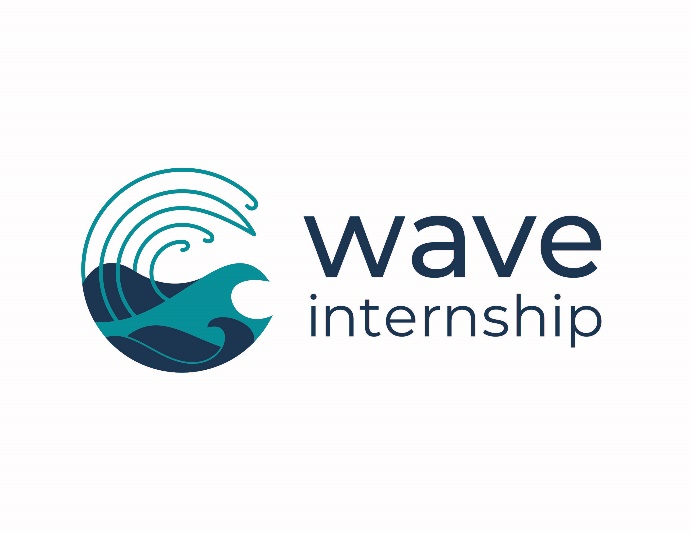 The Privacy Policy of The Navigators of Canada states that all information provided on this application form will be kept in a secure manner and will not be revealed without the express permission of the applicant. The only exceptions are their name, address, telephone, e-mail, job title, supervisor’s name, and their date of hire, should they be offered a position with The Navigators of Canada.Name:Last	First	MiddleDate of Birth:Year	     Month	DayAddress:City	Prov.	Postal CodeI will be at the address until:	/	/	, or indefinitely  	Phone: (	)  E-Mail:Spiritual Journey/Testimony: Describe how and when you became a Christian.What activities do you engage in on a regular basis that nourish and encourage your relationship with the Lord? Describe how you got involved with The Navigators, and how this has helped in your life and ministry. If you have minimal no prior background with The Navigators, share about a formative experience in your spiritual growth and how you have come to be interested in discipleship ministry. Describe 3-4 of your most rewarding ministry experiences and why they were so meaningful to you.What would you most like to accomplish and/or contribute through a ministry association with The Navigators?In Fall of 2024 The Navigators would like to place Wave Intern teams at the University of Calgary and the University of British Columbia in Vancouver.  Would you be willing and available to serve on one of these teams? Are there desires or circumstances you would like to be considered in a placement decision if you are accepted into the Wave Internship? Due to the nature of the ministry you will be required to provide a Police Records Check for Service with the Vulnerable Sector.Do you have any questions about this policy, or any reason why you would not be able to submit this document?Please include a resumé or curriculum vitae along with your application.Disclosure Information:By signing this application, I certify that the information provided is true and correct. I understand that The Navigators of Canada will rely on this information when determining whether or not to accept my application for Ministry Intern with The Navigators of Canada. My signature below also affirms my understanding that if accepted, this role does not guarantee an employee status but a volunteer agreement with the organization until ministry funds are fully raised.Applicant’s Signature:Name (Please Print): Date:Application continues on the next page.You will need to supply the following requested references in order to complete your application. Please list three people who know you well who are willing to fill out the Reference Questionnaire, and who fit the categories as closely as possible.1. Spiritual Leader, Christian Worker or MentorName:	Phone: Address:Email Address: Relationship:2. Spiritual Leader, Christian Worker or MentorName:	Phone: Address:Email Address: Relationship:3.  Employer, Former Employer or Volunteer Supervisor   Name:	Phone: Address:Email Address: Relationship: Instructions for Reference Questionnaire Provide the appropriate supplied reference forms, available at https://navigators.ca/wave/, to each person providing a reference.Please have him or her send the completed form to Navigators Human Resources:electronically to: humanresources@navigators.caOr by mail:Human Resources
The Navigators of Canada 
5 – 29 Kilworth Park DriveKomoka, ON	 N0L 1R0References play an important role in making a decision regarding your application. Please ask them to be submitted as soon as possible to expedite your application. All responses will be treated confidentially.Please submit your completed application form to the address above